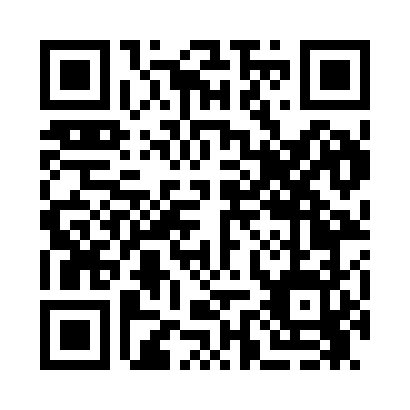 Prayer times for Erin Corner, Wisconsin, USAMon 1 Jul 2024 - Wed 31 Jul 2024High Latitude Method: Angle Based RulePrayer Calculation Method: Islamic Society of North AmericaAsar Calculation Method: ShafiPrayer times provided by https://www.salahtimes.comDateDayFajrSunriseDhuhrAsrMaghribIsha1Mon3:315:271:145:239:0010:562Tue3:325:281:145:239:0010:553Wed3:335:281:145:239:0010:554Thu3:345:291:145:239:0010:545Fri3:355:301:155:238:5910:536Sat3:365:301:155:238:5910:527Sun3:385:311:155:238:5810:518Mon3:395:321:155:238:5810:519Tue3:405:331:155:238:5710:5010Wed3:415:331:155:238:5710:4911Thu3:435:341:155:238:5610:4712Fri3:445:351:165:238:5610:4613Sat3:455:361:165:238:5510:4514Sun3:475:371:165:228:5410:4415Mon3:485:381:165:228:5310:4316Tue3:505:391:165:228:5310:4117Wed3:515:401:165:228:5210:4018Thu3:535:411:165:228:5110:3819Fri3:545:421:165:218:5010:3720Sat3:565:431:165:218:4910:3621Sun3:585:441:165:218:4810:3422Mon3:595:451:165:218:4710:3223Tue4:015:461:165:208:4610:3124Wed4:025:471:165:208:4510:2925Thu4:045:481:165:208:4410:2826Fri4:065:491:165:198:4310:2627Sat4:085:501:165:198:4210:2428Sun4:095:511:165:198:4110:2229Mon4:115:521:165:188:4010:2130Tue4:135:531:165:188:3810:1931Wed4:145:551:165:178:3710:17